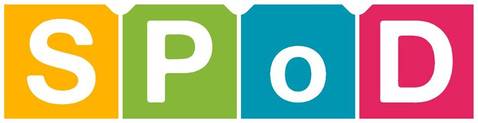 LGBT Haklarına İlişkin Ulusal ve Uluslararası Mevzuat ve İçtihatlarEğitimi Başvuru FormuDaha önce insan hakları konusunda bir eğitim ya da atölye çalışmasına katıldınız mı?Cevabınız evet ise lütfen içeriğini ve eğitimi veren kurumu yazınız:Daha önce hiç LGBT hak ihlali davasında görev aldınız mı?Daha önce hiç LGBT hak ihlali davası başvurusunu reddettiniz mi? Cevabınız evet ise lütfen nedenlerini yazınız. LGBT Haklarına İlişkin Ulusal ve Uluslararası Mevzuat ve İçtihatlar eğitimine neden katılmak istediğinizi lütfen kısaca yazınız:Eğitimde özellikle ele alınmasını istediğiniz konular var mı?Ad/SoyadE-Posta 	Telefon Doğum Tarihiniz (gün/ay/yıl)Posta AdresiBağlı olduğunuz baro